PROGRAMMA 62° SIMPOSIO AFI . RIMINIMercoledì 7 giugnoI Workshop (mattina)Lectio Magistralis (pomeriggio)Le Sessioni Scientifiche di mercoledì (pomeriggio)Sessione I – BiotechSessione II – Supply Chain e Innovazione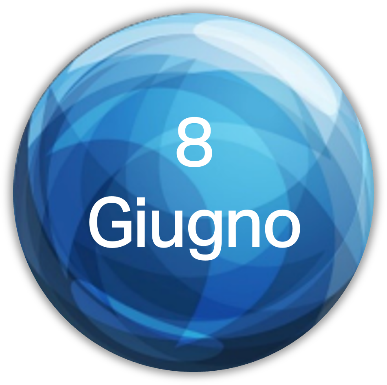 Giovedì 8 giugnoLe Sessioni Scientifiche di giovedì (tutto il giorno)Sessione III – Produzione/QualitàSessione IV – Ricerca ClinicaSessione V – HTA/Regolatorio/FarmacovigilanzaSessione VI – APISessione VII – GiovaniSessione VIII – AFI/CRS/ADRITELFSessione IX – Scienze FarmaceuticheGli altri eventi del SimposioLa Piazza delle Donne del PharmaLa Piazza delle StartupSessione Poster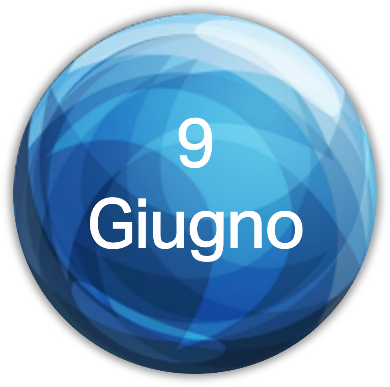 Venerdì 9 giugnoLe Sessioni Scientifiche di venerdì (mattina)Sessione X – Dispositivi MediciSessione XI – IntegratoriSessione XII – BiocidiSessione XIII – Regolamento Europeo